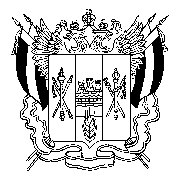 РОССИЙСКАЯ ФЕДЕРАЦИЯРОСТОВСКАЯ ОБЛАСТЬАДМИНИСТРАЦИЯГЛУБОЧАНСКОГО СЕЛЬСКОГО ПОСЕЛЕНИЯРАСПОРЯЖЕНИЕ    02.12.2020                                       №  68                           х. Плотников Об утверждении отчета об исполнении плана реализации муниципальной программы Глубочанского сельского поселения«Охрана окружающей среды  Глубочанского сельского поселении» за 9 месяцев 2020 годаВ соответствии с постановлениями Администрации Глубочанского сельского поселения от 01.11.2018 года № 84 «Об утверждении порядка разработки, реализации и оценки эффективности муниципальных программ Глубочанского сельского поселения» и от 04.09.2018 № 74 «Об утверждении методических рекомендаций по разработке и реализации муниципальных программ Глубочанского сельского поселения»: 1. Утвердить отчет об исполнении плана реализации муниципальной программы «Охрана окружающей Глубочанского сельского поселения» за 9 месяцев 2020 года согласно приложению.       2. Настоящее распоряжение вступает в силу со дня его официального опубликования.3. Контроль за исполнением настоящего распоряжения оставляю за собой.     Глава АдминистрацииГлубочанского сельского поселения                             Э.Ю.Беседин         Постановление вноситГлавный специалист Атакулова Г.БПриложениек распоряжениюАдминистрацииГлубочанского сельского поселенияот 02.12.2020 № 68Отчет об исполнении плана реализации муниципальной программы Глубочанского сельского поселения«Охрана окружающей среды Глубочанского сельского поселения» отчетный период за 9 месяцев 2020 годаГлава Администрации Глубочанского  сельского поселения                                                      Э.Ю.Беседин№ п/пНомер и наименование <4>Ответственный 
 исполнитель, соисполнитель, участник
  (должность/ФИО)<1>Результат реализации (краткое описание)Фактическая дата начала реализации
Фактическая дата окончания реализации, наступление контрольного событияРасходы бюджета сельского поселения на реализацию муниципальной программы, тыс. руб.Расходы бюджета сельского поселения на реализацию муниципальной программы, тыс. руб.Расходы бюджета сельского поселения на реализацию муниципальной программы, тыс. руб.Объем неосвоенных средств и причины их не освоения<2>№ п/пНомер и наименование <4>Ответственный 
 исполнитель, соисполнитель, участник
  (должность/ФИО)<1>Результат реализации (краткое описание)Фактическая дата начала реализации
Фактическая дата окончания реализации, наступление контрольного событияПредусмотрено муницип. программойПредусмотрено сводной бюджетной росписьюФактически на отчетную датуОбъем неосвоенных средств и причины их не освоения<2>№ п/пНомер и наименование <4>Ответственный 
 исполнитель, соисполнитель, участник
  (должность/ФИО)<1>Результат реализации (краткое описание)Фактическая дата начала реализации
Фактическая дата окончания реализации, наступление контрольного событияПредусмотрено муницип. программойПредусмотрено сводной бюджетной росписьюФактически на отчетную дату123456789101.Подпрограмма 1Охрана окружающей среды в Глубочанского сельского поселения»Главный специалист Атакулова Г.БХХХ---1.1.Основное мероприятие 1.1. Осуществление рейдовых выездов за соблюдением запрета на выжигание сухой растительностиГлавный специалист Атакулова Г.БЗа истекший период осуществлено 42 рейда01.01.202031.12.2020----1.2Основное мероприятие 1.2. Озеленение населенных пунктовГлавный специалист Атакулова Г.Бпредупреждение негативного воздействия на окружающую среду посредством высадки деревьев01.01.202031.12.2020---1.3Основное мероприятие 1.3. Экологическое просвещение и формирование экологической культуры, организация субботниковГлавный специалист Атакулова Г.БПроведено 4 субботников в которых приняло участие 48 человек01.01.202031.12.2020---1.2.Контрольное событие муниципальной программыПроведено 4 субботников в которых приняло участие 48 человекХ31.12.2020ХХХХ2.Подпрограмма 2.Система управления отходами на территории Глубочанского сельского поселенияГлавный специалист Атакулова Г.БХХХ258,0258,0122,6-2.1Основное мероприятие 2.1. Основное мероприятие 2.1. Приобретение контейнеров для обустройства контейнерных площадок для сбора ТКОГлавный специалист Атакулова Г.БПриобретены контейнеры для мусора01.01.202031.12.20200,00,00,0.2.2Основное мероприятие 2.2. Ликвидация несанкционированных свалок и свалочных очагов мусораГлавный специалист Атакулова Г.БПриобретены мусорные пакеты для ликвидации очагов мусора на территории поселения01.01.202031.12.2020208,0208,0122,685,4 тыс.рублей планируется буртование свалок в 4 квартале 20202.2Контрольное событие муниципальной программыГлавный специалист Атакулова Г.БС 01.01.2019г. на территории поселения производится вывоз мусора Региональным оператором ООО «ЭкоЦентр»Х31.12.2020ХХХ3.Подпрограмма 3«Использование и охрана муниципальных земель»ХХ50,050,0-3.1Основное мероприятие 3.1. Ликвидация очагов дикорастущих растений (конопля, амброзия)01.01.202031.12.202050,050,0-4.Итого по муниципальной
программе            Главный специалист Атакулова Г.БXХХ258,0258,0122,6135,4